YOU ARE INVITED To help us celebrate Read Across America in our classroom on Friday, March 6th from 12:15-12:45pm."Grab your Hat and Read with the Cat" 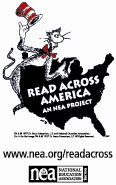 You're never too old, too wacky, too wild,
To pick up a book and read with a child.
You're never too busy, too cool, or too hot,
To pick up a book and share what you've got.In schools and communities,
Let's gather around,
Let's pick up a book, Let's pass it around.There are kids all around you,
Kids who will need
Someone to hug,
Someone to read.Come join us March 6th
Your own special way
And make this America's
Read to Kids Day.I would like to invite you to Drop Everything And Read with a child in our classroom. We are calling parents, grandparents, aunts, and uncles to join us from 12:15-12:45 on March 6th to help us celebrate Dr. Seuss’s Birthday! Don’t forget your hat! 